Napisz pod figurą geometryczną odpowiedni symbol.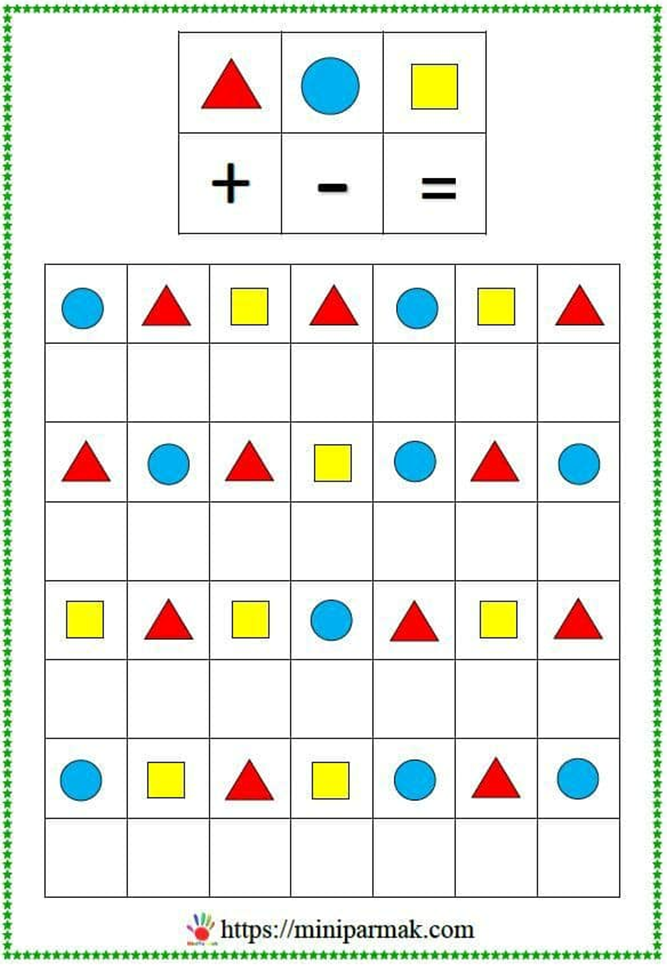 Wypełnij kropki przy użyciu patyczków kosmetycznych zamoczonych w farbie.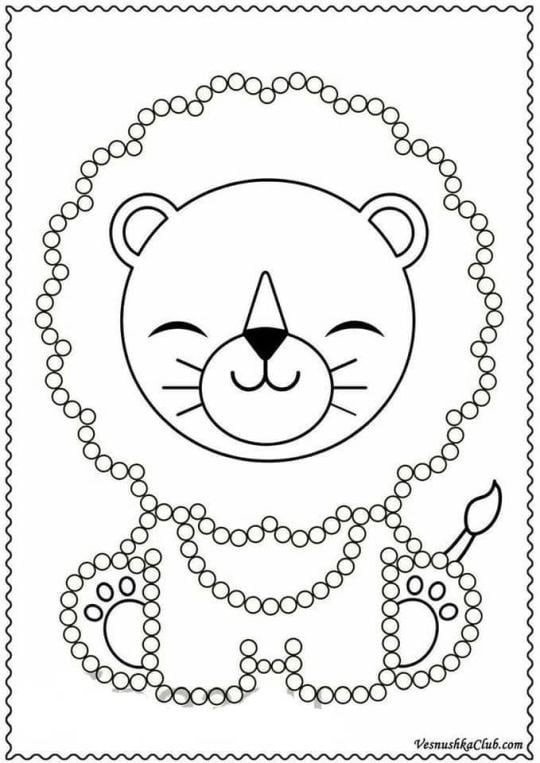 Wytnij po przerywanych kreskach.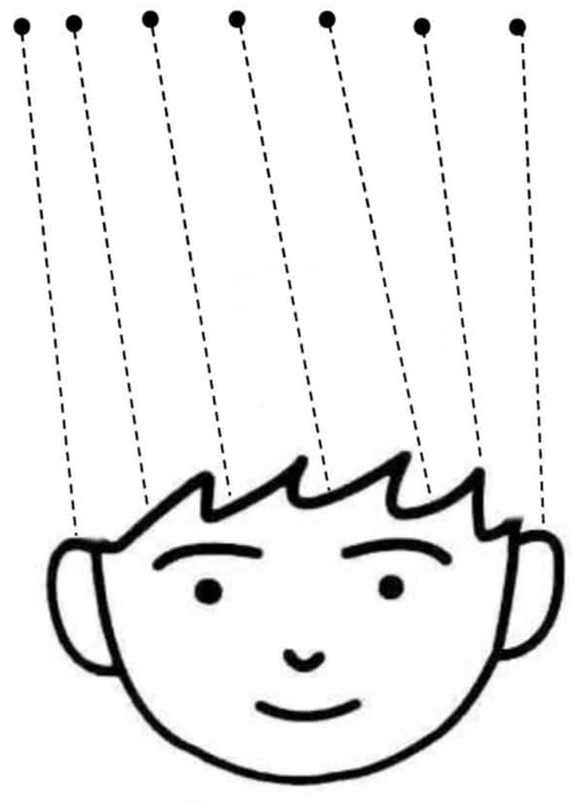 Dokończ rytm według wzoru.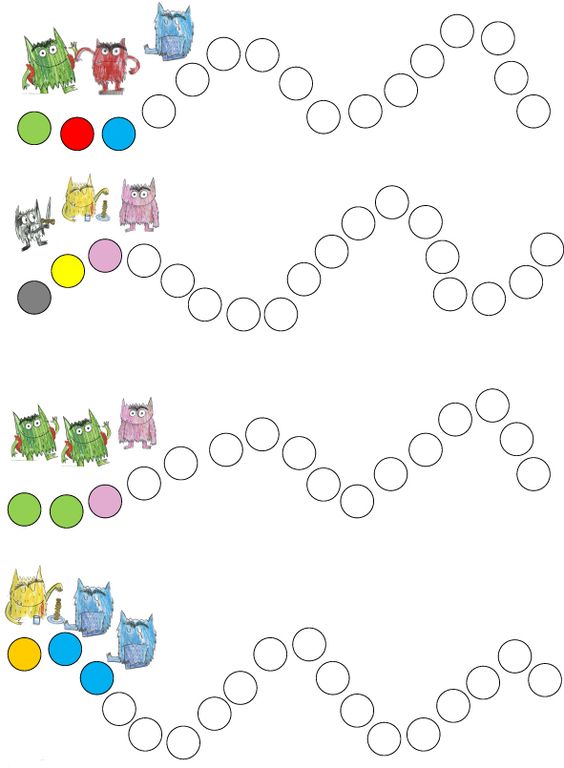 